février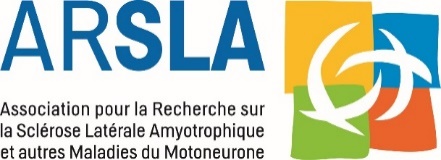 APPEL A CANDIDATURE ARSLA 2020SUBVENTION / APPLICATION FOR RESEARCH GRANTNom et prénom du demandeur / Applicant's full name M. /Mr / Mme/MrsDate de Naissance / Birth dateTitres hospitaliers et/ou universitaires / DegreesAppartenance administrative / Administrative institution Adresse professionnelle / Professional address :Adresse électronique / email address : Fonctions dans la recherche / Present position in research : (Attention, dans le secteur académique, seuls les chercheurs titulaires peuvent déposer une demande de financement – Only senior researchers are authorized to apply) Titre du projet  Durée du financement demandé / Duration :  1 an / 1 year	  2 ans / 2 years     3 ans / 3 years (seulement si un financement de thèse est demandé en association au projet, only in case of PhD funding associated to the proposal)Somme totale demandée / Proposed budget :                € Laboratoire de recherche, Service / Research laboratory, DepartmentIntitulé et adresse / Name and address :N° de téléphone / Phone number :	N° de télécopie / Fax number :Appartenance administrative du laboratoire / Institution :  INSERM      CNRS       UNIVERS.        HOPITAL       AUTRE / OTHER:Nom, Prénom, mel et Signature du Directeur du laboratoire / Full name, email and signature of the Lab Director:Date du dépôt de la demande / Date application sent :RESUMETitre du projetRésumé du projet en français (1 page maximum)Project titleAbstract in English (1 page maximum)Présentation brève du projet, en français, destinée au grand public (1 page maximum) Titre :Texte :Somme totale demandée / Required budget :                            €Répartition budgétaire (en €uros) / Requested Funding (in €uros)Détails du fonctionnement, running costs in detailsEquipement : Pour les demandes d’équipement, joindre la liste détaillée des appareils, avec devis, en justifiant leur utilisation. Chaque équipement acheté grâce aux fonds de l’ARSLA est un don fait au demandeur et à son organisme de rattachement. Joindre un engagement de votre organisme à accepter ce don. / For equipment, please enclose the detailed list of apparatus, justifying its use, together with a quote. Equipment bought with ARSLA funding is a donation made to the investigator and to his institution. Enclose a commitment from your organisation stating acceptance of this donation.Liste des équipements / List of equipmentsPersonnel : Les demandes de personnel doivent être justifiées : nom, prénom, fonction, rôle dans le projet. Exceptées les demandes concernant un essai clinique, la prise en charge par l’ARSLA sera très sélective. / Request for financing salaries of personnel must be justified : name, function and role in the project. Except for clinical trials, ARSLA will be very selective in its support.Liste des besoins en personnel / list of staff requiredMerci de noter que cet appel d’offre n’est pas destiné à financer une 4ème année de thèse. Un appel d’offres spécifique « jeune chercheur » est lancé en parallèle par l’ARSLA. Il est possible de soumettre un projet ET d’appliquer à l’appel d’offre « jeune chercheur ». Please note that the present application is not devoted to fellowship funding. A separate and specific call for funding “ young researcher” is launched in parallel by ARSLA. You are welcome to submit an application in both calls.Plan de co-financement demandés pour le projet Support from other sources for the applicationMontant et date prévue d’attribution des sommes pour l'année en cours (amount for the current year and date of its payment)Expertise / ExpertiseIndiquer ici le nom des experts dont vous souhaitez qu'ils n’examinent pas votre dossier, pour raison de conflit d’intérêt avéré / Mention the names of all referees you do not wish to examine your application due to known conflict of interest:Description of the research project (in English only) maximum 10 pagesplease follow the plan and adapt it to your research proposal.a) Research aimsb) Situation of the research, rationaleA clear and thorough explanation of the scientific background has to be presented as well as the situation of the current project in the scientific context, including preliminary data from the applicant or the research team. Preliminary data are welcome.c) Research ProjectStudy objectivesMethodology: experimental design, interventions, population, endpoints, outcome measures, statistics and sample size (for clinical research, pay particular attention to inclusion and exclusion criteria, as well as evaluation criteria)Feasibility (either in terms of recruitment or available techniques and material, pay particular attention to describe the respective roles of the persons involved in the project)d) Ethics : submission should contain a chapter about ethics. If no ethical concern is raised by the project, add the mention “not appropriate” in this sub sectione) Expected results and prospects f) BibliographyParticipants au programme / ParticipantsInscrire chercheurs, ingénieurs, techniciens. La signature de tous les participants au programme est obligatoire / Please list scientists, engineers, technicians. All participants must sign.Liste des 5 publications les plus significatives du demandeur / List of the applicant’s 5 most significant publicationsListe des principales publications des participants au programme au cours des trois dernières années Main publications of the program participants, over the last three yearsConvention / ContractIMPORTANT !En cas de financement de votre projet, une convention sera signée entre l’ARSLA et l’organisme devant recevoir les fonds. Dans cette perspective, merci de renseigner les éléments suivants / In case of funding, a contract will be signed between ARSLA and the organism designed to receive the funds. In order to shorten delays of payment, thank you to fill the following informationsNom de l’entité qui sera signataire de la convention / Name of the institution who will receive the fundings and sign the contractAdresse complète de l’entité/ AddressNom, prénom et coordonnées (tel, mel, fax) de la personne en charge de la convention dans l’entité / Name, surname and complete address and contact (tel, email, fax) of the person in charge of the contractListe des pièces à nous retourner en version électronique : Nous n’accepterons pas plus de 2 fichiers électroniques par dossier de subvention, chaque fichier ne devant pas excéder 6 Mo. Vos fichiers devront être nommés de la manière suivante :- Pour le formulaire : NOM – Prénom - dossier- Pour un éventuel complément (figures ou autres) : NOM – Prénom – complémentLES DOSSIERS DOIVENT ETRE ADRESSES IMPERATIVEMENT : PAR E-MAIL à : appelaprojets@arsla.org (avec accusé de réception de la part de l’ARSLA)ET UNE COPIE PAPIER PAR COURRIER à :ARSLA, 111 rue de Reuilly, 75012 ParisLes dossiers, par e-mail et par courrier, doivent être adressés à l’ARSLA, au plus tard : le 24 janvier 2020, à  (le cachet de la poste faisant foi)For the electronic versions : We will not accept more than 2 electronic files per application ; each file must not exceed 6 Mo. Your files should be named as follows :- For  the application : surname – first name - dossier- For additional material (figures, etc.) : surname – first name – complementSEND YOUR APPLICATION :BY E-MAIL to : appelaprojets@arsla.orgAND A PAPER COPY BY MAIL to :ARSLA, 111 rue de Reuilly, 75012 ParisThe dead line (by e-mail and by post) is friday january 24th 2020, AVERTISSEMENTEngagementEn cas de financement de votre projet, vous vous engagez expressément à transmettre à l’ARLSA un rapport à un délai de :6 mois pour les projets d’un anAnnuel pour les projets de plus d’un anAnnée 1/First year(Année 2 /
Second year)Année 3TotalFonctionnement / Running costsEquipement* / Equipment*Personnel** / Personnel**Missions / TravelsTOTAL (en €uros/ €uros)Origine de la dotation ou du contrat et date d’attribution(Source of funding and date of payment)Fonctionnement(Running costs)Matériel(Equipment)Nom, prénom (Full name)Grade or titleInstitution% time devoted to the proposalRole in the present Research proposalSignature